Publicado en Madrid el 22/06/2020 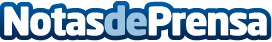 Ewent ofrece recomendaciones para elegir el lector de código de barras perfecto para cada negocioEwent cuenta con una amplia gama de lectores que se adaptan perfectamente a las necesidades de cada comercioDatos de contacto:Miguel Ángel Gutiérrez913 208 070Nota de prensa publicada en: https://www.notasdeprensa.es/ewent-ofrece-recomendaciones-para-elegir-el_1 Categorias: Hardware Consumo Dispositivos móviles http://www.notasdeprensa.es